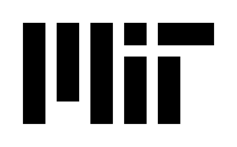 Massachusetts Institute of Technology
Committee on the Use of
Humans as Experimental SubjectsCOUHESCOUHES Protocol #Review of scientific and scholarly validityDepartment Heads of the Principal Investigators are responsible for reviewing the scientific and scholarly validity of research. COUHES will rely on the Department Heads’ careful consideration and review of the following questions:Signature of Department Head 		Date 		Print Full Name and Title 		Signed copies of this form should be e-mailed to couhes@mit.edu. In addition, two single sided hardcopies must be submitted to the COUHES office: Building E25-Room 143b.1. Are the research procedures the least risky procedures that can be performed consistent with sound research design?     Yes 	 No2. Is the research likely to achieve its aims?     Yes 	 No3. Is the proposed research of sufficient scientific importance to justify the risks entailed?     Yes 	 No4. Are there adequate resources (e.g. facilities, qualified staff, access to population that will allow recruitment of the requirement number of participants) to complete the study?    Yes 	 No5. Reviewer’s comments (optional), if any: